California Association ofClerks and Election OfficialsJOSEPH E. HOLLAND, PRESIDENTSanta Barbara County Clerk, Recorder and AssessorRegistrar of Voters4440 A Calle Real, Santa Barbara, CA 93110(805) 696-895-72716 - Fax (805) 568-2209E-Mail: Holland@co.santa-barbara.ca.usCACEO website: www.caceo58.org 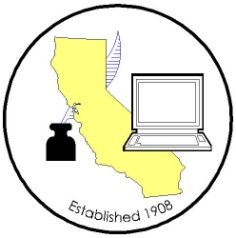  F I S C A L   S T A F F   W O R K S H O P
Election Cost Project 
www.caceoelectioncosts.org and http://results.caceoelectioncosts.org 
CCROV #13060 – reference for VBM billing to all special districtsWednesday, December 4th, 20199a – 10:25, Fiscal Workshop; 10:35a-noon SB 90 (Michael Vu)Capital HyattSacramento, CAConference call in: 1 (605) 313-5513
Access code: 625548A G E N D A
Introductions / Housekeeping Central Committee costs to collect for March 2020 – review, edit & approve costs to collect. (Scott Konopasek to present draft) Data collection goals for 2020: Scott Konopasek to present draft and take comments Canned class for CalPEAC on Billing: Donna Johnston to lead discussion about a curriculum; goal is to develop a list of topics to fill a 3 hour course duration to be discussed).Election Funding – CCROV#19056 – updates/roundtable (Sue R to lead)Candidate Statement/SOQ cost methods – updated survey results of assumptions used in developing costs. Sue Ranochak to present.Roundtable
Adjourn – future meetings, TBD. Sue Ranochak to lead discussion about possible dates and locations (April, July, September, December 2nd – inside canvass for 11/2020)SB 90 – Michael Vu